18.04.19Беседа "Весна. Изменения в природе"Цель: Закрепить представления воспитанников о характерных признаках весны и весенних явлениях.Задачи: Учить называть приметы весны, изменения в природе, использую образные слова и выражения.Продолжать развивать память, внимание, мышление через игры. Воспитывать любовь к природе, заботливое отношение к животным, птицам, насекомым.Закрепить умения устанавливать связь между признаками в природе и умения отстаивать свою точку зрения, делать выводы.Материал к занятию:Предметные картинки: звери, птицы, насекомые, первоцветы. Картина: весенний лес.Карандаши, краски, альбомные листы, кисточки, салфетки, подставки для кисточек, стаканчики.Ход занятияСегодня мы с вами совершим путешествие. А куда вы узнаете, если отгадаете  загадку. Попробуйте, догадайтесь, о каком времени года пойдёт речь? (читаю под музыку П.И.Чайковского из сборника «Времена года»)Светает рано по утрам,Проталины и тут и там.Ручей шумит как водопад.Скворцы к скворечнику летят.Звенят под крышами капели,Медведь со снежной встал постели.Всех солнышко теплом ласкает.Кто это время года знает?О каких приметах говорится в стихотворении?Какое время года сейчас?Почему вы так думаете?Воспитатель: Дети, сегодня утром нам в школу принесли письмо.«ГКОУ РО группа№3»».Посмотрим, от кого же это письмо?Обратный адрес: Заячья поляна пригородного леса.«Здравствуйте! На заячьей поляне состоялось собрание зайцев. Мы хотели принять решение: пора ли нам менять белые шубки на серые. Получилось так, что одна половина считала, что пора, а другие зайцы говорили что рано.Одни говорили, что зима заканчивается, другие говорят, что весна уже наступила. Мы не знаем, что делать. Посоветуйте, пожалуйста. Мы не можем понять, кончается зима или нет? Говорят, что весна идет к нам через ваш город. Подскажите, когда она будет в лесу. Только мы просим, представьте убедительные доказательства. Ведь менять шубки дело для зайцев не простое».Воспитатель: Этот вопрос очень даже интересный. Но мы с вами постараемся на него ответить. Дети, зайцам повезло, сейчас мы совершим путешествие в лес и сможем помочь зайчикам принять правильное решение.Давайте скажем волшебные слова (Крибле –крабле –бумс)Вот мы и в лесу.Вспомним, какое время года было перед весной? (ответы детей)Помните, зимой в лесу было тихо, только ветки потрескивали от мороза, да дятел стучал по стволу, отыскивая жучков. Сейчас всё в лесу всё изменилось.Воспитатель: Каждое время года состоит из трёх месяцев. Давайте вспомним названия весенних месяцев. (Март, апрель, май).-Какой сейчас месяц?- Вы знаете, что бывает начало весны, бывает середина весны и конец весны. Сейчас мы рассмотрим картины и попытаемся определить, к какому периоду весны они относятся.  (лежит снег, серый, рыхлый)Первый месяц весны Март. Март открывает весну. В народе март прозвали зимобором. Почему?Ещё называют его капельником. Почему?В марте появляются первые проталины, отсюда и другое название «Проталинник». Что такое проталины?(ответы детей)Прилетают птицы грачи, гнёзда строят. В народе говорят «Грач на дворе – весна на горе». «Грач зиму расклевал».Апрель - середина весны. Повсюду тает снег, бегут звонкие ручьи. Апрельские воды будят землю. Апрель в народе называют водолеем: Почему? «Апрель водою славен, почками красен».Воспитатель: Просыпается река. Что происходит на реке?Дети: Солнце пригревает, лёд трескается, и по реке идут большие и маленькие льдины.Воспитатель. Это ледоход!Воспитатель: Почему вода называется талой?Дети: Снег тает, превращается в воду, её называют талой.Воспитатель: Кого питает талая вода? (Деревья, траву, цветы)Как изменилась жизнь растений и деревьев с приходом весны?Дети: Они проснулись, лес оживает. Соки деревьев, согретые весенним солнцем, поднимаются от корней к набухающим почкам. На деревьях и кустах почки набухли, некоторые почки раскрылись зелеными молодыми листочками.Воспитатель: Весной появляются первые цветы, а какие вы должны узнать сами. Сейчас мы поиграем в игру «Узнай и назови цветок». (На столе лежат картинки, разных весенних цветов). Дети подходят по одному, берут любую картинку и называют изображенный на ней цветок. Объяснить детям названия цветов. (Первоцветы - мать-и-мачеха, подснежники, медуницы, хохлатки, ветреницы, ландыш). Нельзя собирать букеты из первоцветов, особенно из ландышей. Они растут 21 год, но цветут всего 2-3 раза в своей жизни. Они занесены в Красную книгу. Как можно любоваться цветами, не срывая их? (понюхать, зарисовать, любоваться, наблюдать, фотографировать).   Рассказать детям о необходимости бережного отношения к цветам: их нельзя срывать, можно только любоваться их красотой.Воспитатель: В жизни животных весной тоже происходят изменения.  (Рассматривают картинки с изображениями животных) Дети рассказывают: (весной у животных появляются детеныши, зимняя шерсть заменяется летней).Воспитатель: Из тёплых стран прилетают перелётные птицы. Какие?Дети: Птицы: аист, кукушка, ласточка, скворец, грач, вьют гнёзда, откладывают яйца и высиживают их.Воспитатель: С наступлением весны просыпаются насекомые, которые всю зиму прозимовали под снегом, они спали в листьях, в коре дерева, в щелях домов. Каких насекомых вы знаете? (ответы детей)А теперь отгадайте загадки о насекомых.Дети отгадывают загадки, и показывают отгадки - картинки.Осенью в щель заберётся,А весной проснётся (Муха)Над цветком порхает, пляшет,Веером узорным машет. (Бабочка)Нос долог, голос тонокКто его убьёт, тот свою кровь прольёт. (Комар)Сок из цветов она берётИ в сотах копит сладкий мёд. (Пчела)На лугу живёт скрипачНосит фрак и ходит вскачь. (Кузнечик)В лесу у пня суета, беготняНарод рабочий весь день хлопочет. (Муравьи)Воспитатель:Ребята, что вы знаете о муравьях? Где живут муравьи? Чем занимаются муравьи в своем муравейнике? (ответы детей)- Муравьи удивительно дружны. Их общий дом – муравейник. Он строится из мелких веточек, хвоинок, кусков коры, а укрепляют его землей. Одни ухаживают за детьми, другие убирают помещения, третьи - добывают еду. Четвертые – охраняют дом от врагов, пятые занимаются ремонтом и строительством, шестые – следят за чистотой в помещениях, пасут стада тли. У муравьев много дел! Их называют санитарами леса, они защищают лес от вредных насекомых. Там, где много муравьев, лес всегда здоровый и чистый. Поэтому муравейники разрушать нельзя!Физкультурная минуткаПредставьте себе, что вы большой снежный сугроб. Всю зиму сугроб «проспал» под большим деревом (изображаем сугроб: дети приседают на корточки в «кучу».) Но вот пригрело тёплое, весеннее солнышко. Озорные лучики «защекотали» сугроб.«Просыпайся, вставай скорее! Пора». Не выдержал сугроб и рассмеялся. Брызнули во все стороны струйки воды и потекли тоненькие весёлые ручейки: (разбегаются по группе дети) Музыка «Времена года»Воспитатель: Ручейки, кого вы хотели разбудить?Дети: Деревья, траву, цветы.А сейчас у нас с вами будет викторина.Крупная, чёрная, перелётная птица? (Грач)Когда на улице становится тепло и снег делается рыхлым и начинает таять, это явление называется? (оттепель)На крышах домов можно увидеть сосульки, образовавшиеся во время оттепели. Когда тепло одолеет, капли начнут звонко падать. Это явление называется? (капель)Первое движение сока весной начинается у клёна. У какого ещё дерева хорошо, заметно, сок движения? (Берёза)Весной тёплый ветер слизывает снег с асфальта, с земли. Эти тёмные пятна называются? (Проталины)Весной ветки деревьев и кустов становятся зелёными. Зелёные пластины называются (Листья)Вот и закончилось наше путешествие по лесу.Из ваших ответов, я поняла, что весна вам нравиться, а какие красивые слова вы могли бы сказать про весну.Игра весенние словаКрасивая, весёлая, солнечная, теплая, ранняя, поздняя, средняя, хорошая, дивная, замечательная, интересная, величавая, очаровательная, звонкая, ласковая.Итог занятияВоспитатель: Дети, подумайте и скажите, что мы напишем зайцам.Дети: Весна наступила. Уже тает снег, тепло и ярко пригревает солнце. Пора менять шубки на серые, а то лиса или волк заметят вас. На ветках  деревьев набухли почки, пробиваются из-под снега первые цветы, первоцветы, появляются насекомые жуки, червяки, прилетают птицы с юг.Воспитатель: Я рада, что вы сами нашли убедительные доказательства, что весна прошла через наш город и направилась в лес. Сегодня после прогулки мы напишем зайцам ответ. Давайте зайцам пошлём в подарок цветы, но их нужно нарисовать.Дети садятся за столы.Пальчиковая гимнастикаНаши алые цветы (кулаки сжаты)Распускают лепестки (раскрываем пальцы)Ветер чуть дышит, (сжимаем и разжимаем пальцы)Лепестки колышет.Наши алые цветкиЗакрывают лепестки (сжимаем пальцы в кулак)Головой качаютТихо засыпают.Предлагаю детям, положить цветок на зелёную поляну и раскрасить его.По окончания занятия все работы рассматриваем.На этом занятие заканчивается.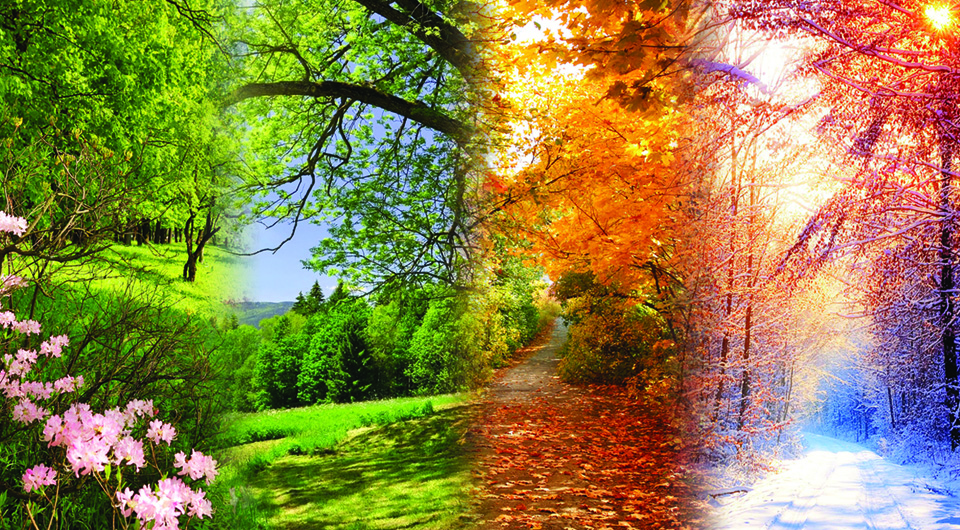 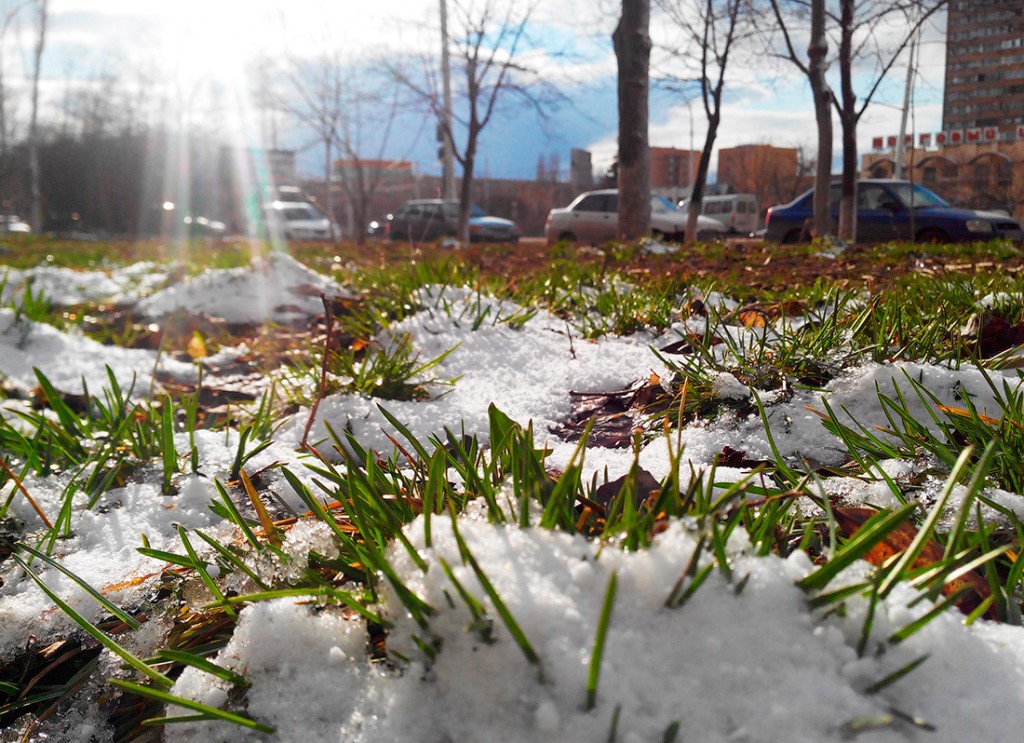 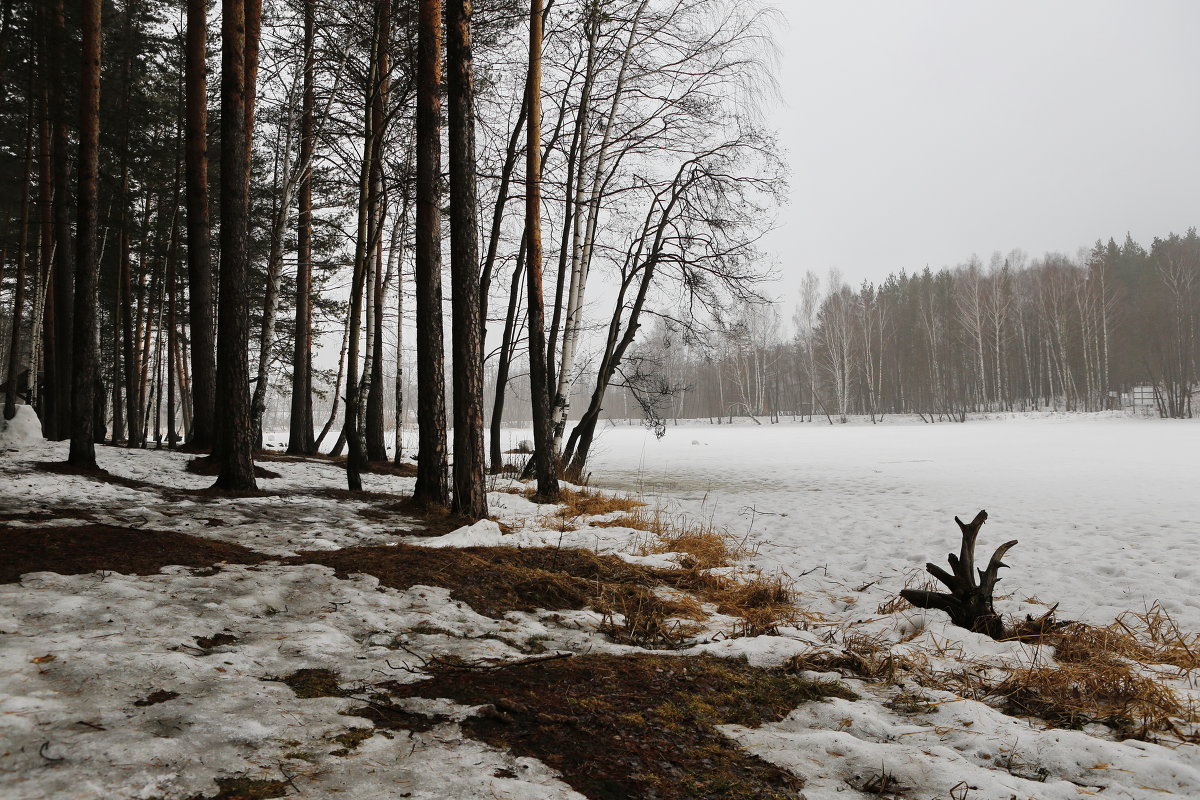 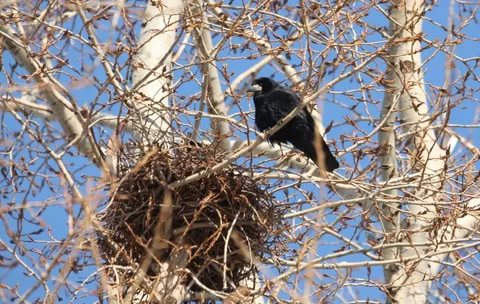 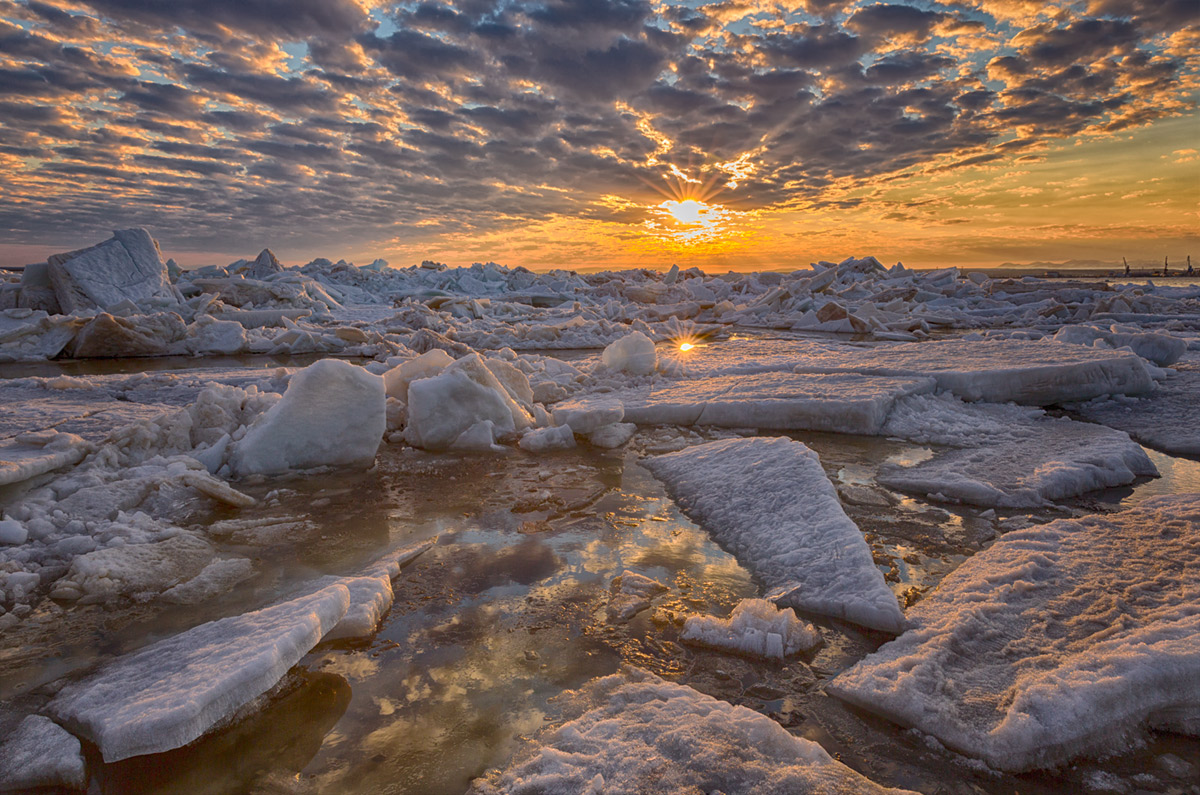 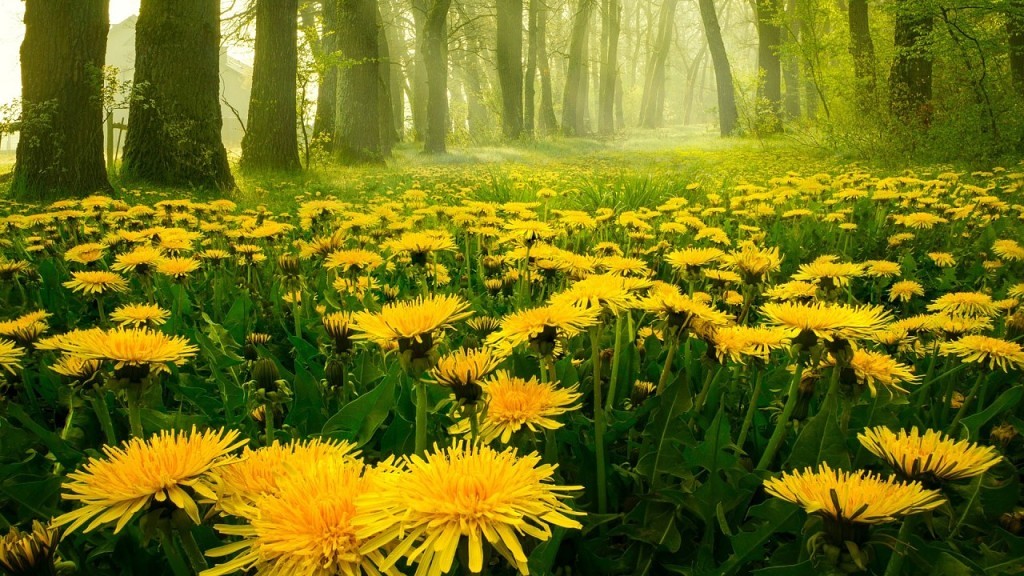 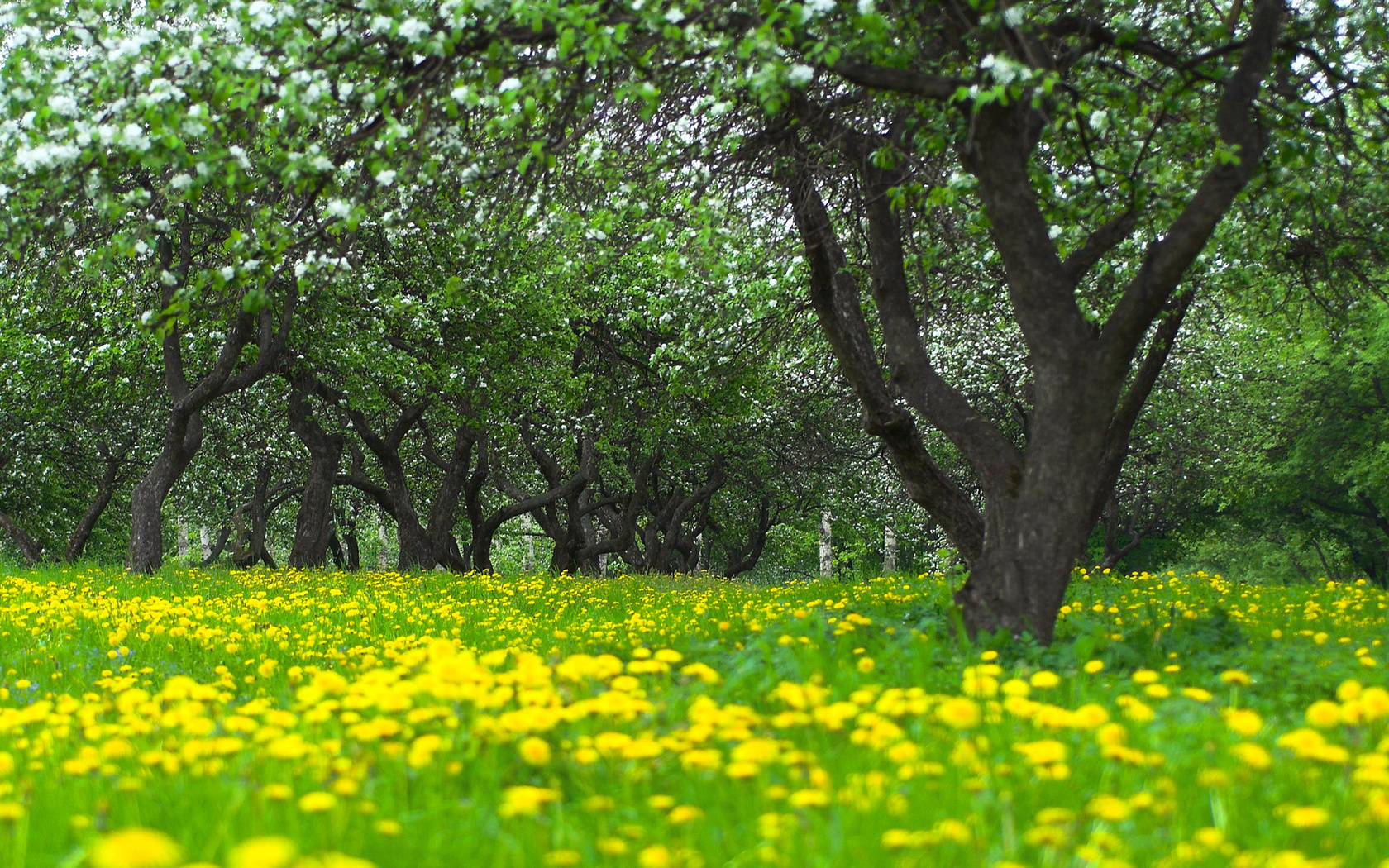 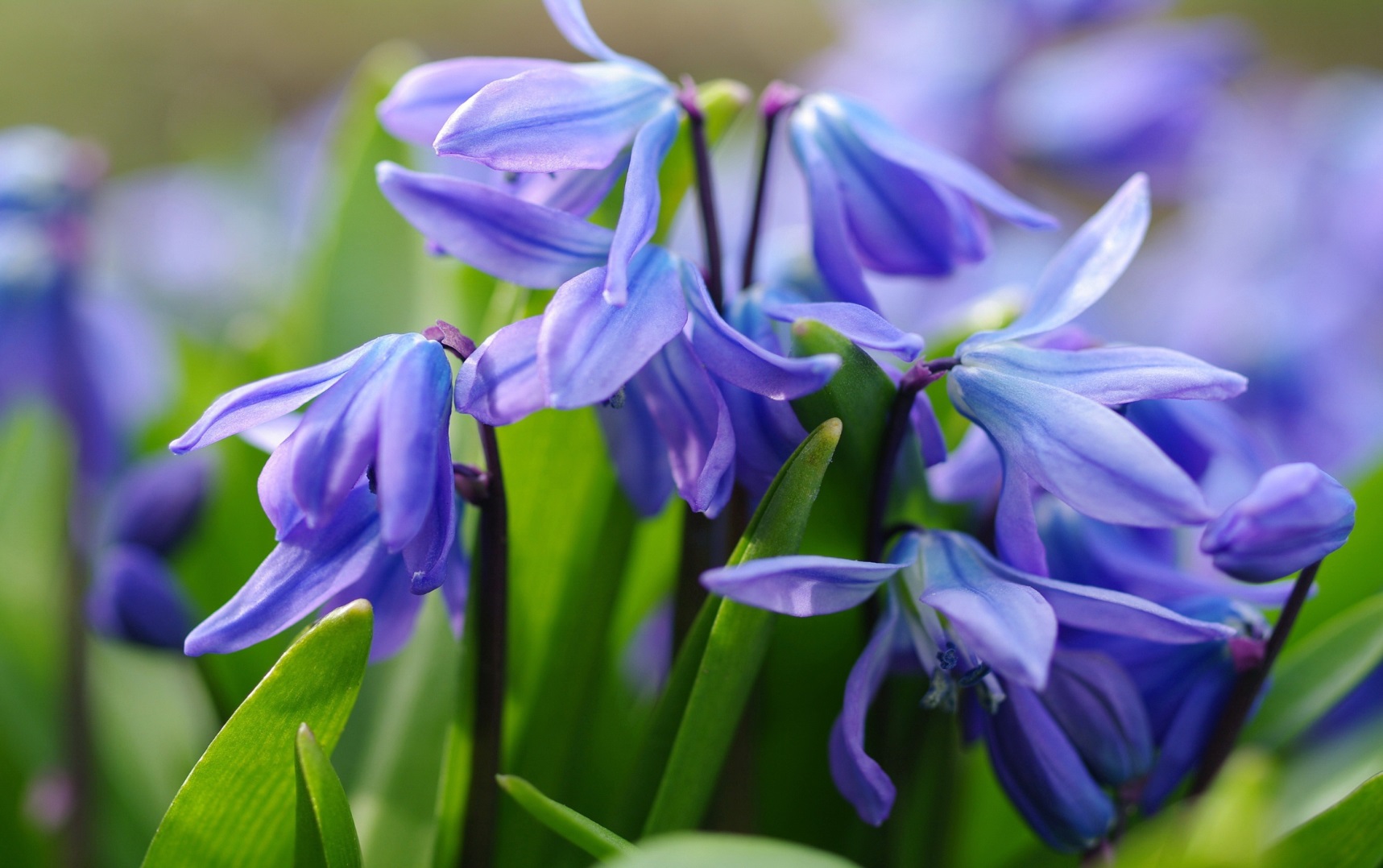 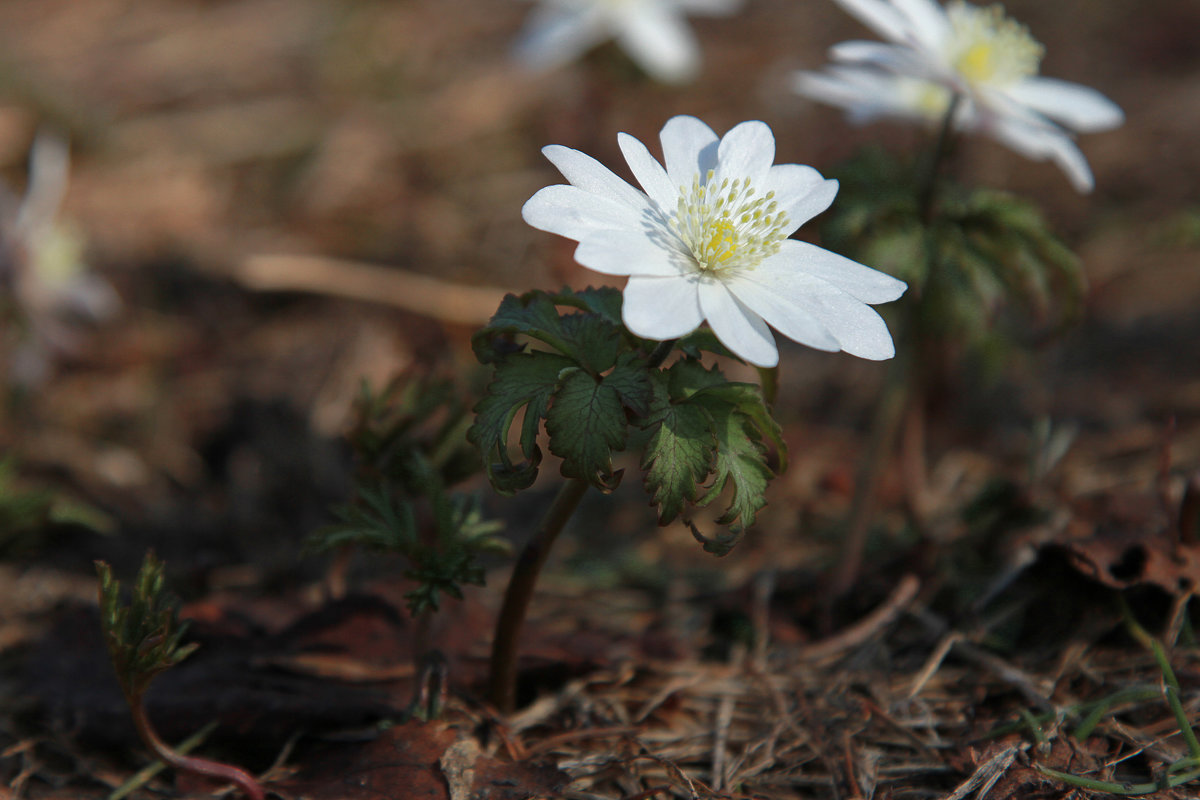 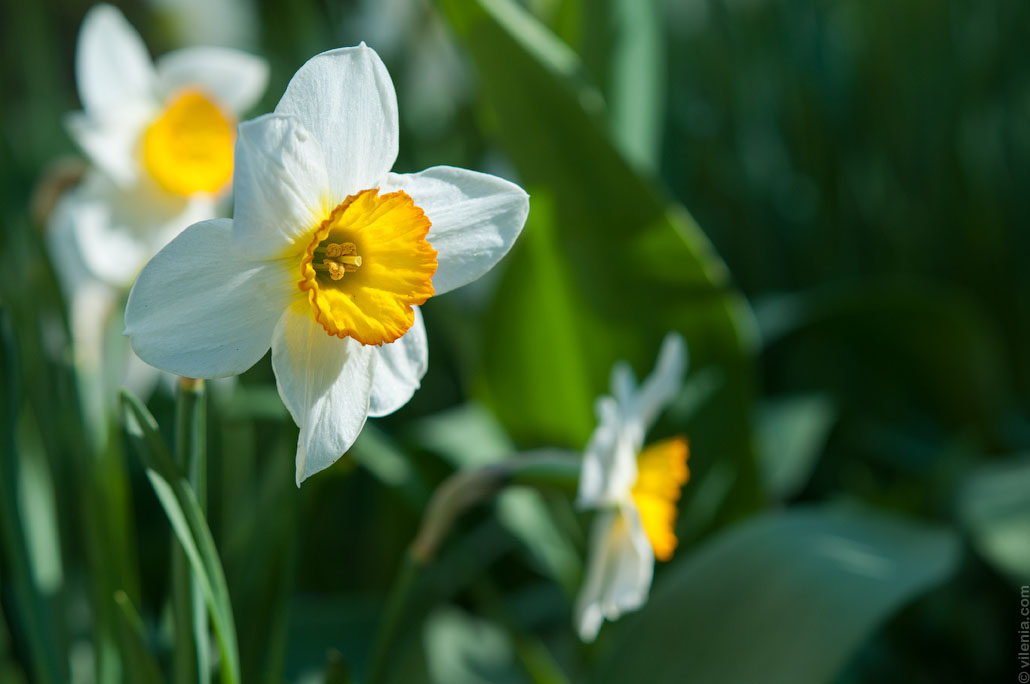 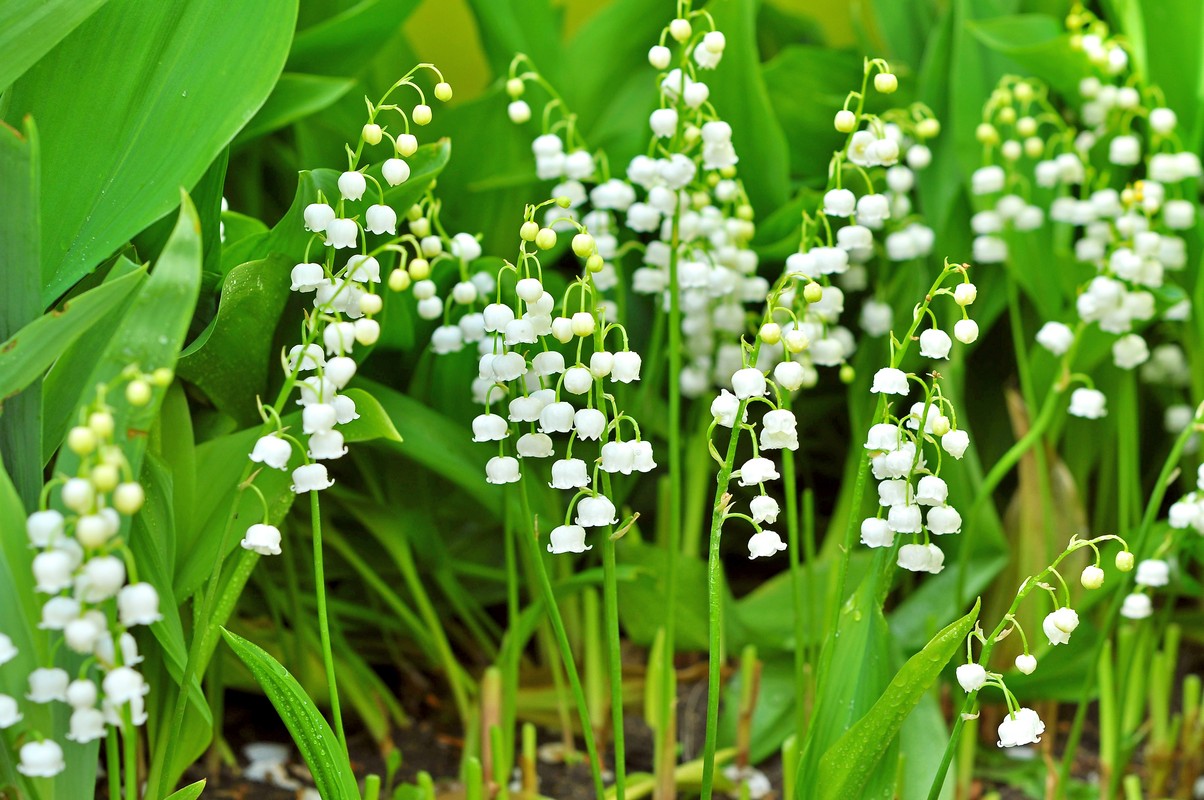 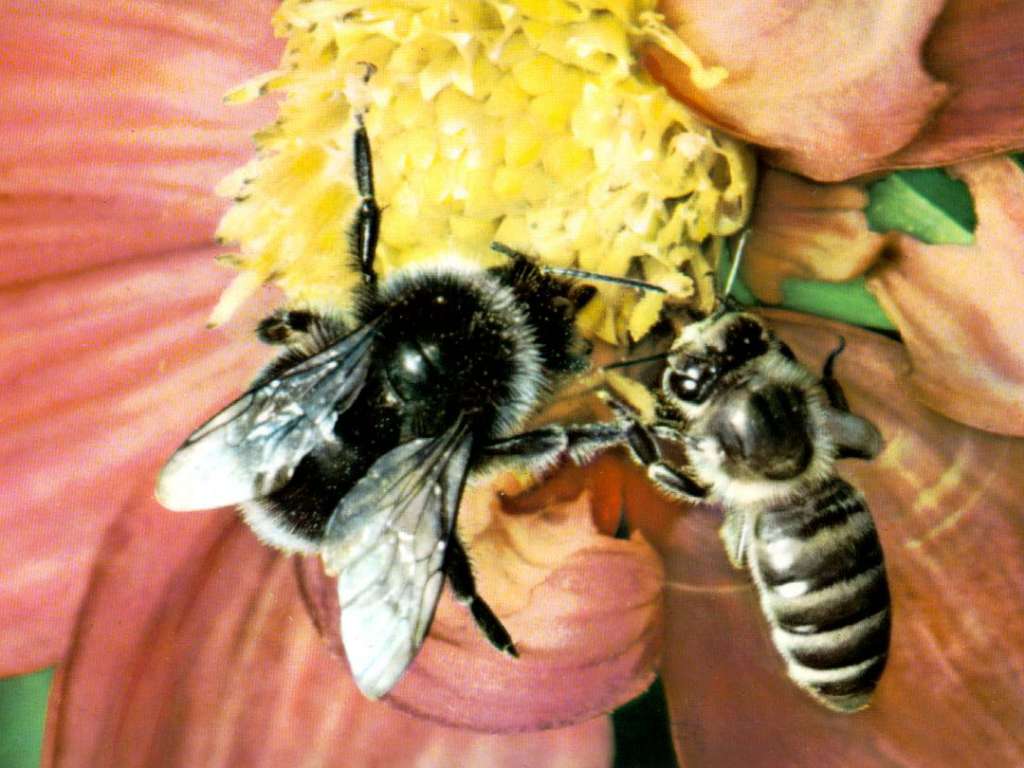 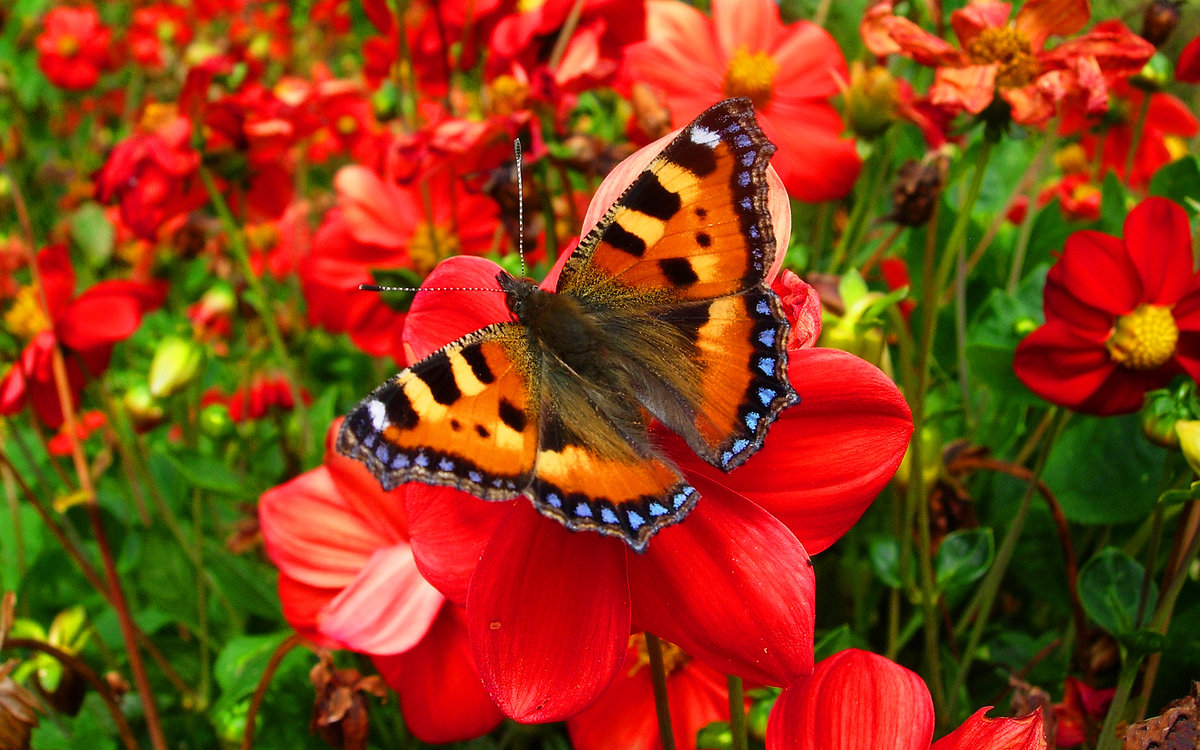 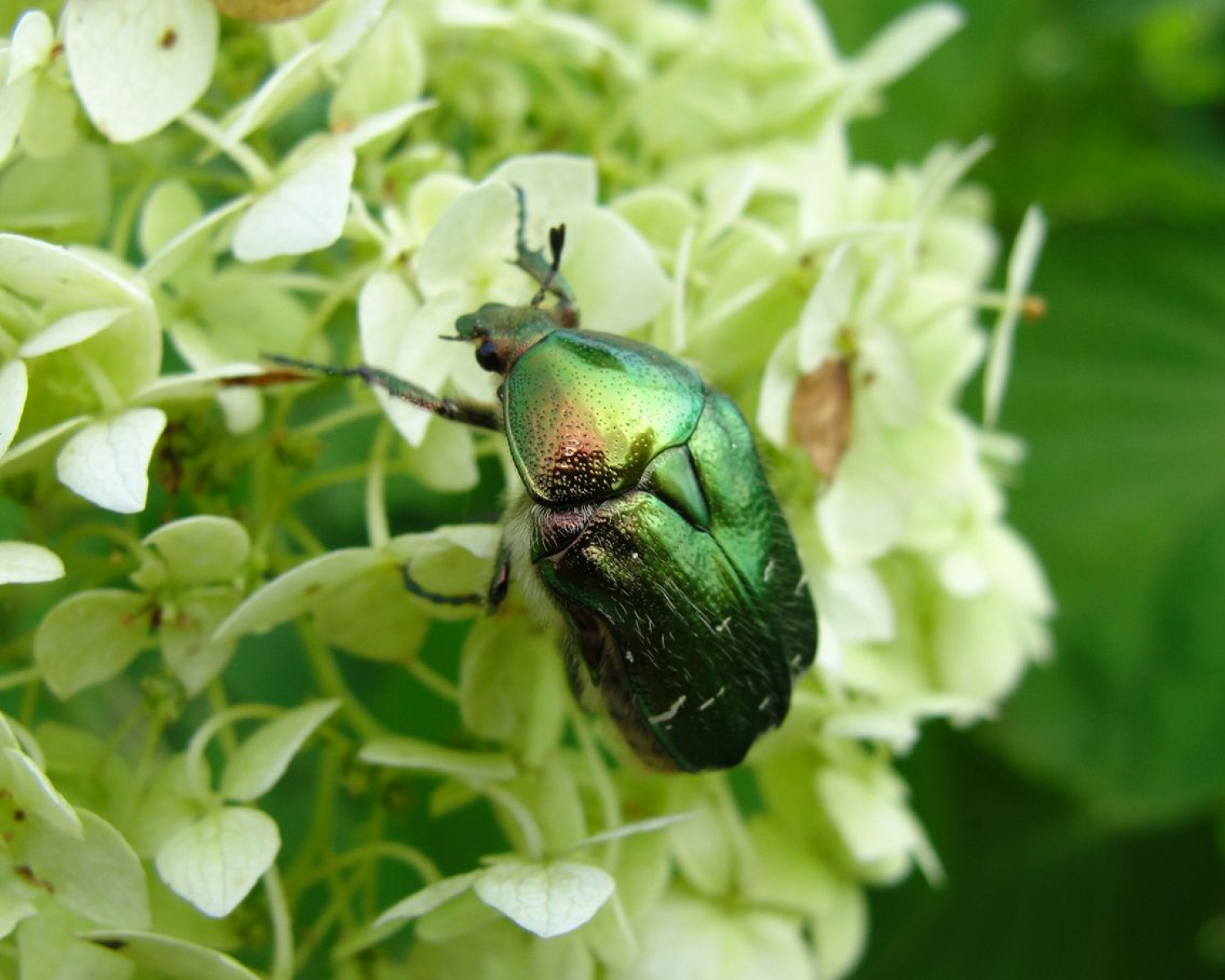 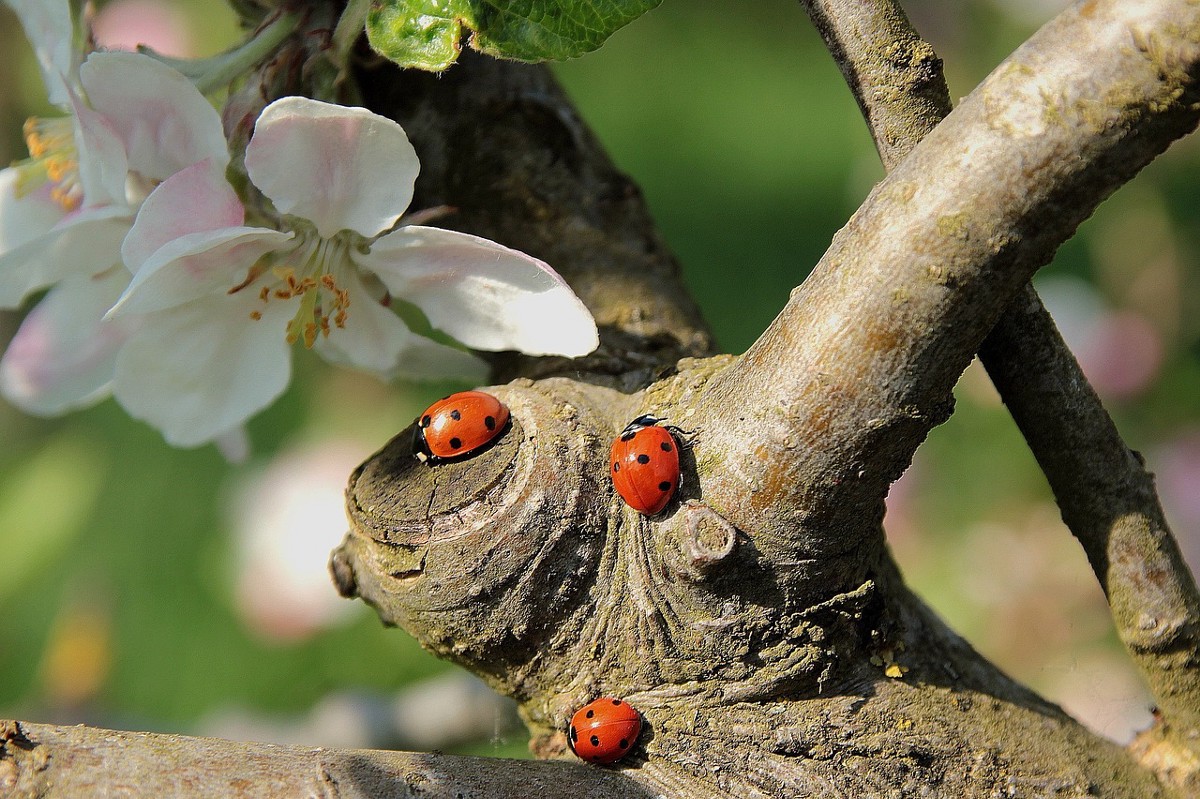 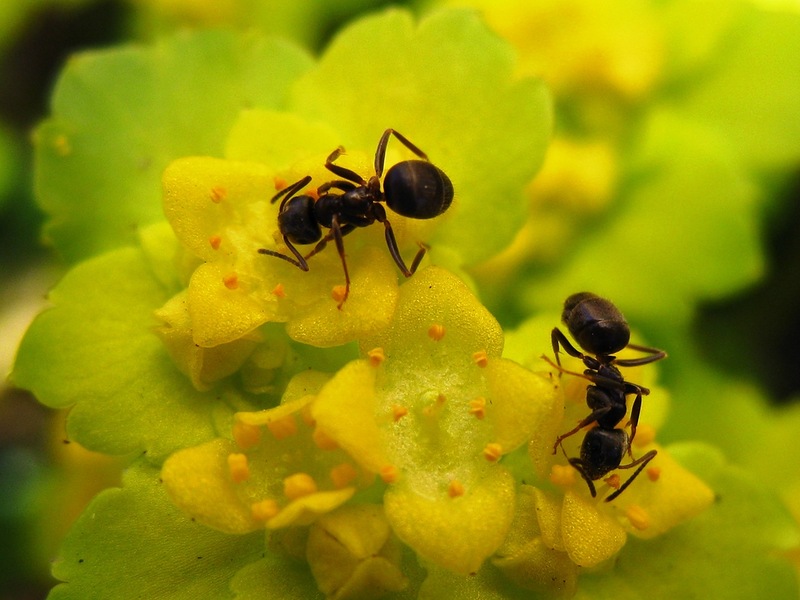 